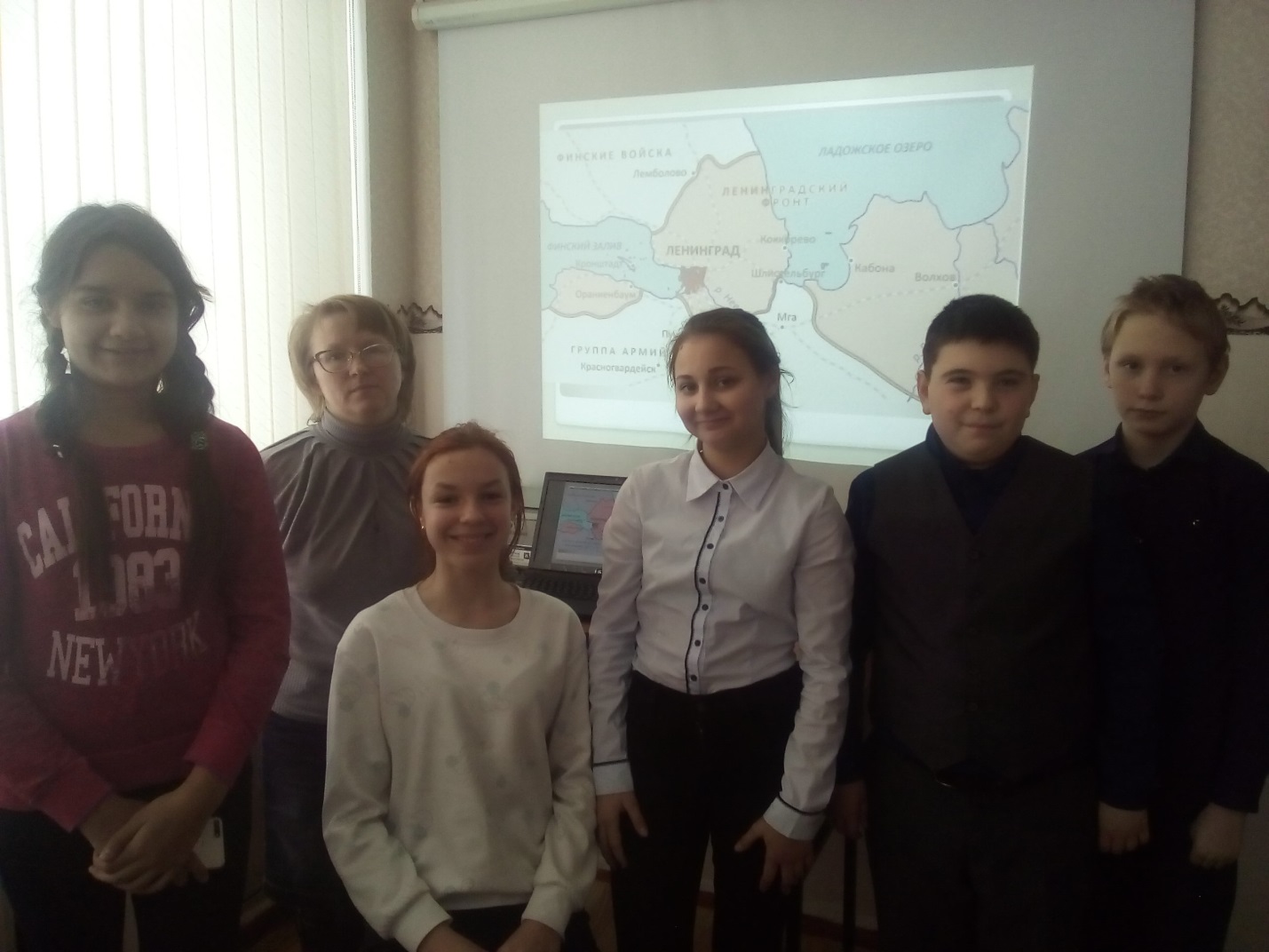 	К героической дате 75 - летия снятия блокады Ленинграда в ГБОУ СОШ №3 6В классе  состоялся урок мужества «Помним подвиг Ленинграда».Экскурсовод музея Марлянова М.А. подготовила сообщение о самой кровопролитной блокаде, об историческом значении обороны Ленинграда, рассказала о трагических событиях того времени.Рассказ сопровождался презентацией с  фотографиями  блокадного города. Составленная презентация  дополнила рассказ экскурсовода и сделала мероприятие более запоминающимся и наглядным.  Музыкальным фоном  послужила Седьмая симфония Д. Шостаковича.  Мария Александровна рассказала о «Дороге жизни» – единственной ниточке, связывающей блокадный Ленинград с советскими продовольственными базами, мужестве защитников и жителей города. Ребята  не остались равнодушными  к судьбе маленькой девочки Тани Савичевой. Ее дневник стал одним из символов осажденного города.С интересом слушали наши ребята  о жизни взрослых и детей в блокадном городе, наглядно увидели кусочек хлеба, который на протяжении многих блокадных дней оставался для человека единственным источником жизни и единственной надеждой.Худякова Анна, ученица 6В